Organisée par :ASSOCIATION LANAOURZ.A. du Vern - 29 400 LANDIVISIAUTel : 07.78.32.89.11Randonnée pédestrePetite boucle 2 kilomètres / 3 kilomètresGrande boucle 6 kilomètresAdresse de la rencontre : Résidence Saint Michel, Lieu dit Kervoanec, 29400 PlougourvestDéroulement de la journée : 11h30 : Accueil sur place12h00 : Repas sur inscription auprès de l’association arc en cielEt Concert du groupe Just Guitare13h30 : Départ autonome sur les parcours de randonnées15h00 : Pot de départRANDONNEE :Inscription randonnée à renvoyer à lanaour@net-c.fr avant le lundi 20 mai 2024REPAS -CONCERT :Inscription au repas à renvoyer à association.arcenciel29@gmail.com avant le mardi 21 mai 12h00            RANDONNEE PEDESTRE 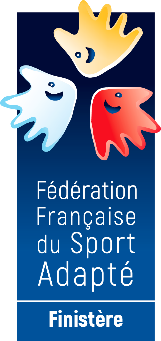 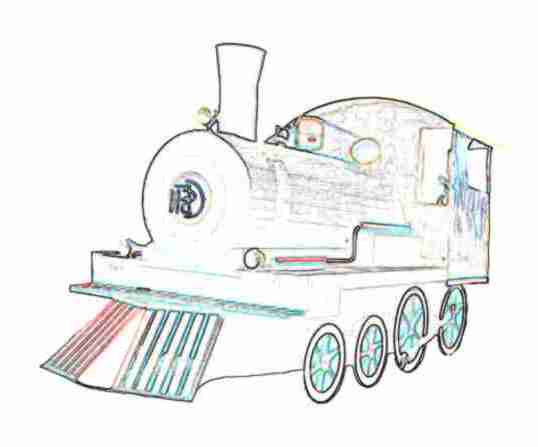                    MARCHE SANTE                 JEUDI 23 MAI 2024            RANDONNEE PEDESTRE                    MARCHE SANTE                 JEUDI 23 MAI 2024Nom de L’Association : Nom du responsable : Téléphone : Mail       :Nombre d’accompagnants : 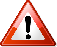   A renvoyer à lanaour @net-c.fr le lundi 20 mai 2024Nombre licencié FFSA :…………… x   2€=…….Nombre licencié 1 jour :…………… x 10€ =…….NbreNomPrénomSexeNuméro licence FFSADate de NaissancePASS1 jour1234567891011121314151617181920